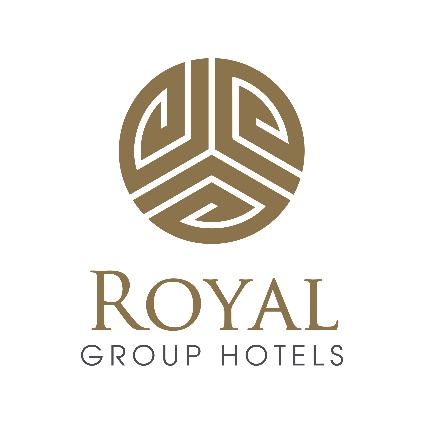 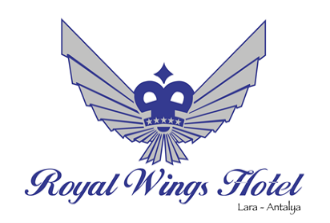                                                                ROYAL WINGS HOTEL                                                            2022 SUMMER CONCEPT** Central air conditioner (Depend on weather conditions, by the hour)** Daily room cleaning and towel change, linen change at least 3 times per week ** Baby cots are available upon request.** All rooms are non-smoking.*A la Carte restaurants will serve our guests in case to reach specified number of reservations, operating dates and times will be determined by the conditions of the season.* A la carte restaurants are available only with reservation in advance and with service charge.OTHER SERVICES (FREE OF CHARGE-WITH FEE)*Children under the age of 12 are not allowed to use Turkish Bath, Steam Bath and SaunaMINI CLUB    ** Children under the age of 3 are not allowed to use the Trampoline. Max weight 60 kg per person. ** Children under the age of 12 are not allowed to use King Cobra Slides.  ** Aquapark and Luna Park are open dependent on weather conditions. ** Our indoor pool is open between the dates of 01.11. – 31.03. ** Additional 2 whirlpools are available for guests, each is 15 m²ROYAL WINGS HOTEL MEETING ROOMSTECHNICAL MATERIALSBarco vision, Barco vision curtain, Barco vision voice systemWired microphone, Wireless microphone, Stand microphone, Head set,Flip Chart, Board Pen, File & pen** For further information please contact Sales & Marketing Department.CONCEPT POLICY AND PROCEDURES1.	All beverages will be served in glasses; there is no bottle beverage service.2.	All beverages will be served to the table by the service staff (except breakfast).3.	Service staff has the right to refuse to serve alcohol in case of a guest being heavily under the influence in order to maintain guests wellbeing.4.	Imported luxury drinks (12 years+ whisky, cognac, bourbon VSOP/XO etc,) and some imported drinks are not inclusive.5.	There are kettle, coffee/ tea facilities in all rooms.6.	There are soft drinks and beer in the Mini bar which are daily refreshed.7.	A la carte restaurants are available only with reservation in advance and with service charge. 8.	A la Carte restaurants will serve our guests in case to reach specified number of reservations, operating dates and times will be determined by the conditions of the season.9.	Room service is extra charge.10.	All fresh fruit and vegetable squeezed juices are extra charge.11.	There is no alcoholic beverages service for those under the age of 18.12.	According to the dress code of our hotel, guests who wear clothes such as shorts, swimsuit, and slippers cannot be let into the restaurants.13.	Animation activities (place and times), food and beverage outlet’s opening time and days will be determined by the management according to the seasonal operation.14.	Complimentary and extra services may be altered during the season depending on the supply of some imported and local goods.15.	Travel agencies need a confirmation from the hotel sales department before printing catalog text. The Hotel is not responsible for any wrong information printed without approval.16.	It is forbidden to use iron, water pipe etc. in the rooms. In case of any damage to the room it will be charged to the guest.17.	All import drinks served are permitted by Customs Directorate.18.	According to the Turkish Law smoking is prohibited Indoor areas.19.	There are wristbands provided by reception, for guest safety and also to be able to use the hotel facilities.20.  Royal Wings Hotel 2. And 3. Person reserves the right to make changes to the concept without providing any information to the institutions.GENERAL INFORMATIONCompanyRoyal Group HotelsSeason: 12 Months Category: 5 * Location : 72.000 m² Pension status: Ultra All Inclusive Floor: 10 floorsOpening year: 2005,Full renovation 2018-2019 winterCapacity: 457 roomsCredit cards: Visa, MastercardPets: Pets are not allowedCONTACT INFORMATION Address : Lara Tourism Center, Antalya / TurkeyFax:  +90 242 352 25 18 Telephone :  +90 242 352 25 00 E-mail: sales@royalgrouphotels.com.tr : info@royalwingshotel.com:reservation@royalgrouphotels.com.trCall Center :  *** Website: www.royalgrouphotels.com.tr DISTANCESDISTANCESDistance to Airport Distance to Airport : 15 km : 15 km Transfer possibilities: Bus, taxi: Bus, taxi: Bus, taxi: Bus, taxi: Bus, taxi: Bus, taxiDistance to Antalya Distance to Antalya : 17 km : 17 km It’s coastal location and qualities: Private sandy-gravel beach and  pier: Private sandy-gravel beach and  pier: Private sandy-gravel beach and  pier: Private sandy-gravel beach and  pier: Private sandy-gravel beach and  pier: Private sandy-gravel beach and  pierGENERAL ROOM QUALITIESGENERAL ROOM QUALITIESGENERAL ROOM QUALITIESGENERAL ROOM QUALITIESGENERAL ROOM QUALITIESGENERAL ROOM QUALITIES Total : 457 Rooms  - MAIN BUILDING Total : 457 Rooms  - MAIN BUILDING Total : 457 Rooms  - MAIN BUILDING Total : 457 Rooms  - MAIN BUILDING Total : 457 Rooms  - MAIN BUILDING Total : 457 Rooms  - MAIN BUILDINGROOM TYPES AND QALITIESSUPERIOR STANDARD ROOMSUPERIOR STANDARD ROOMSUPERIOR STANDARD  DISABLED ROOMSUPERIOR STANDARD  DISABLED ROOMSUPERIOR STANDARD  DISABLED ROOMFAMILYDUPLEX ROOMFAMILYDUPLEX ROOMJUNIOR SUITEKING SUITESBalcony         Wooden parquet floor-small carpet          Worktable (desk)    Electronic room key entrance         Kettle (tea/coffee setup  )         Sofa or armchair       Mini bar         Satellite TV          Direct dial phone         Bathroom amenities         Hairdryer         WC         Bathroom          Phone in bathroom         Central air conditioner          Electronic safe          ROOM & SUITE QUALITIES ROOM & SUITE QUALITIES ROOM & SUITE QUALITIES ROOM & SUITE QUALITIES ROOM & SUITE QUALITIESROOM TYPETOTALMAXIMUM CAPACITYROOM SIZEm²QUALITIESSuperior Standard Room  3863 Adults + 1 child361 bedroom (1 double room with 1 single bed), bathroom with shower, balcony consists of WC. Sea, seaside and land view. Minimum capacity 1 adult, maximum capacity 3 adults+1 child.Superior Standard Disabled room42 Adults27      1 bedroom (1 French bed), bathroom and WC with private equipment. Minimum capacity 1 adult, maximum capacity 2 adults. Land view.Duplex Family Room  394 Adults48Two floors.  There is an on-suite bedroom upstairs with a French bed, a shower and WC and the other bedroom (downstairs) equipped with a twin bed, a bathroom with shower and WC. Ergonomic and special decoration of these duplex family rooms offers home rest for children. Each duplex family room has minimum capacity of 2+2 and maximum capacity of 4 people. These rooms are available with sea and land view.JuniorSuite     264 Adults 70One bedroom and one living room. There are WC and shower in each room and there is a Jacuzzi in bedroom. Each suite has minimum capacity of 2 and maximum capacity 4 people. All these junior suits are benefitted from beautiful and Eye-catching sea view.King Suites24 Adults802 bedrooms and one living room. The bigger bedroom equipped with a French bed, a bathroom with shower, a toilet and a Jacuzzi. The other bedroom is equipped with a twin bed, a bathroom with shower  and a toilet. Each king suite has minimum capacity of 2+2 and maximum capacity of 4 people.HONEYMOON CONSEPT SERVICEFREE OF CHARGE WITH FEESERVICEFREE OF CHARGEWITH FEE Fruit basket, a bottle of champagne and dessert plate to the room Bathrobe On the first morning after arrival day we serve breakfast to  the roomRoom service  BIRTHDAY AND WEDDING ANNIVERSARY CONCEPT  SERVICE FREE OF CHARGEWITH FEESERVICEFREE OF CHARGEWITH FEEBottle of wine  and fruit basket to the room Room serviceOTHER SERVICES  SERVICEFREE OF CHARGEWITH FEESERVICEFREE OF CHARGEWITH FEEWITH FEEBabysitting (with reservation in advance) Pavilion   Hairdresser Photo Services  Shopping Area  Bowling, Billiards and game room  Dry Cleaning and Laundry  Telephone  Print-out, fax, photocopy Cakes and Flowers (without concept)  Bathrobe Pillow Menu  A’ LA CARTE RESTAURANTSA’ LA CARTE RESTAURANTSA’ LA CARTE RESTAURANTSA’ LA CARTE RESTAURANTSA’ LA CARTE RESTAURANTSA’ LA CARTE RESTAURANTSA’ LA CARTE RESTAURANTS  RESTAURANTKITCHEN FORM EXPLANATIONSUMMER SEASONSUMMER SEASONSUMMER SEASON  RESTAURANTKITCHEN FORM EXPLANATIONAPRIL 1st – OCTOBER 31thAPRIL 1st – OCTOBER 31thAPRIL 1st – OCTOBER 31th  RESTAURANTKITCHEN FORM EXPLANATIONOPENINGCLOSING  ULTRA ALL INC. Gondol Italian A’la Carte RestaurantSpecial Italian delicacies are being served at “Gondol” A La Carte Restaurant. 18:3022:00With feeBamboo Garden Fareast  A’la CarteRestaurantSpirit of the far-east cuisine can be found in “Bamboo Garden” A La Carte Restaurant 18:3022:00With feeSahan Turkish A’la Carte RestaurantGet spoiled in “Sahan” with the unique local tastes, serves 18:3022:00With feeDeep Sea FishA’la Carte RestaurantFreshest and finest Mediterranean fish specialties are being served at “Deep Sea” A La Carte Restaurant.18:3022:00With feeSteak House Steak A’la Carte RestaurantOur Steak House restaurant offers rich cuisine and delicious options to meat lovers with a warm atmosphere.18:3022:00With feeOlive Mediterranean A’la Carte RestaurantThe tastes of Mediterranean Cuisine at the Olive Mediterranean Restaurant.18:3022:00With feeRESTAURANTSRESTAURANTSRESTAURANTSRESTAURANTSRESTAURANTSRESTAURANTSRESTAURANTSRESTAURANTSRESTAURANTSRESTAURANTSRESTAURANTSRESTAURANT ACTIVITIESFORM EXPLANATIONEXPLANATIONSUMMER SEASONSUMMER SEASONSUMMER SEASONSUMMER SEASONSUMMER SEASONSUMMER SEASONRESTAURANT ACTIVITIESFORM EXPLANATIONEXPLANATIONAPRIL 1st – OCTOBER 31thAPRIL 1st – OCTOBER 31thAPRIL 1st – OCTOBER 31thAPRIL 1st – OCTOBER 31thAPRIL 1st – OCTOBER 31thAPRIL 1st – OCTOBER 31thRESTAURANT ACTIVITIESFORM EXPLANATIONEXPLANATIONOPENINGOPENINGCLOSINGCLOSINGCLOSING  ULTRA ALL INC. Royal Main RestaurantBreakfastOpen BuffetPriority service to children, diet buffet,Coffee, tea service, brewing tea varieties.Priority service to children, diet buffet,Coffee, tea service, brewing tea varieties.07:0007:0010:0010:0010:00Royal Main RestaurantLunchOpen BuffetDiet buffet, all drinks served on the table, priority service to children.Diet buffet, all drinks served on the table, priority service to children.13:0013:0014:3014:3014:30Royal Main RestaurantDinnerOpen BuffetDifferent themes every evening , diet buffet, all drinks on the table, priority service to childrenDifferent themes every evening , diet buffet, all drinks on the table, priority service to children18:3018:3021:0021:0021:00Shore Snack     RestaurantLunchFoodDo not hesitate to stop by at the “Shore” with a view of the fabulous Mediterranean Sea.Do not hesitate to stop by at the “Shore” with a view of the fabulous Mediterranean Sea.12:3012:3015:0015:0015:00Royal Bistro RestaurantLate BreakfastOpen BuffetSimplified breakfast buffetSimplified breakfast buffet10:0010:0011:0011:0011:00Royal Bistro RestaurantMidnight Snack BuffetOpen BuffetSatisfy one’s hunger foodsSatisfy one’s hunger foods00:0000:0007:0007:0007:00II Patisseriepatisserie &beverage serviceBuffetBakery productsBakery products16:0016:0000:0000:0000:00Food cornersStop by at any of the 8 food corners when need a bite! Ice-cream, Coffee and Cake, Fruit, Döner kebab, Baked Potatoes, Pizza, Waffle and Sandwich corners are open several hours during the day.	There are 4 food corners at the Aquapark (Waffle, ice cream, chicken fingers and Hot-Dog)Stop by at any of the 8 food corners when need a bite! Ice-cream, Coffee and Cake, Fruit, Döner kebab, Baked Potatoes, Pizza, Waffle and Sandwich corners are open several hours during the day.	There are 4 food corners at the Aquapark (Waffle, ice cream, chicken fingers and Hot-Dog)Service is available at certain times of the day.Service is available at certain times of the day.Service is available at certain times of the day.Service is available at certain times of the day.Service is available at certain times of the day.Turkish TentFood serviceFoodTraditional pastries (gözleme and pita) and Turkish Pastry are being served.Traditional pastries (gözleme and pita) and Turkish Pastry are being served.12:0012:0012:0016:1516:15Room servicefood & beverageserviceMenuMenu of room serviceMenu of room service24 hours24 hours24 hours24 hours24 hoursWith feeBARSBARSBARSBARSBARSBARSBARSBARSBARSBARSBARSBARSACTIVITIESFORMEXPLANATIONSUMMER SEASONSUMMER SEASONSUMMER SEASONSUMMER SEASONSUMMER SEASONSUMMER SEASONSUMMER SEASONBARSACTIVITIESFORMEXPLANATIONAPRIL 1st – OCTOBER 31thAPRIL 1st – OCTOBER 31thAPRIL 1st – OCTOBER 31thAPRIL 1st – OCTOBER 31thAPRIL 1st – OCTOBER 31thAPRIL 1st – OCTOBER 31thAPRIL 1st – OCTOBER 31thBARSACTIVITIESFORMEXPLANATIONOPENINGOPENINGCLOSINGCLOSINGCLOSINGULTRA ALL INC.ULTRA ALL INC.Sky Lobby BarBeverage ServiceSit, relax, enjoy and share the moments of an unforgettable vacation with loved ones and friends.17:0017:0017:0000:0000:00Piano Lobby BarBeverage     ServiceAccompanied by the velvet sounds of the piano, unforgettable moments at the Piano Lobby bar.08:0008:0000:0000:0000:00Pool BarBeverage ServiceYou can enjoy live music and special show programs in the evenings.10:0010:0000:0000:0000:00Beach BarBeverage ServiceFeel the breeze from the Mediterranean Sea while sipping your drink10:0010:0017:0017:0017:00Aqua BarBeverage ServiceLocated at the aqua park area with a Fantastic atmosphere.10:0010:0010:0016:3016:30Shore Snack BarBeverage  ServiceEnjoy tasty snacks at Shore Snack bar choose a drink from the beverage menu.12:3012:3015:0015:0015:00Amphi BarBeverage Service Amphi bar is very close to the amphitheater for you.10:0010:0021:3021:3021:30Giddy Disco BarBeverage ServiceA disco which let you to experience much more than just a Rhythm.23:4523:4502:0002:0002:00Bowling BarBeverage ServiceIn the mood of some sport and fun? Varieties of refreshments, video games, table tennis and much more are available.16:3016:3016:3000:0000:00Gossip BarBeverage ServiceCosy Gossip bar is guests who want to stay up during the night.00:0000:0000:0007.0007.00MINIBAR * Soft drinks consist of water and beer.* Soft drinks consist of water and beer.* Soft drinks consist of water and beer.* Soft drinks consist of water and beer.* Soft drinks consist of water and beer.* It’s filled in once a day for free.* It’s filled in once a day for free.* It’s filled in once a day for free.* It’s filled in once a day for free.* It’s filled in once a day for free.ENTERTAINMENTAKTIVITYFREE OF CHARGEWITH FEEAKTIVITYFREE OF CHARGEWITH FEEDaily animation activities Musical shows  Professional evening shows  Professional dance Show (certain days of the week)          Live music (certain days of the week)  Concept parties (certain days of the week)Competitions  Disco concept days (certain days of the week)   SPORTS  ACTIVITIESACTIVITYFREE OF CHARGEWITH FEEACTIVITYFREE OF CHARGEWITH FEEMorning GYM Pool Games Dance Courses Dart   Step AerobicTennis court daytime use (2 tennis courts, quartz sand and artificial turf floor, reservation is required)Table tennis Tennis equipment (rackets and balls)  Boccia Tennis Courses   Beach volley Fitness Center   Archery (amateur)Tennis Court with floodlighting Water Gym ( Pool) Brain teaser  Water Polo ( Pool)   Stretching   All Water Sports    Mini football (except the activities)  BBP GymBrain teaser  BasketballAll fresh squeezed fruit and vegetable juices  Deck chairs and sun umbrellas  Imported champagne  Wireless internet in the Lobby area, public areas and in the rooms (with the guest’s own device)     All drinks demanded in bottles  Beach and pool towels (with deposit, second towel change on the same day with fee)Special produced local and import wine.  A la Carté restaurants    Luxury imported drinks (12 years+ whisky, cognac, bourbon VSOP/XO etc.,)    SPA & WELLNESS SERVICES (09:00-19:00)FREE OF CHARGEWITH FEESERVICEFREE OF CHARGEWITH FEEIndoor Pool (winter season) Capsule Treatment    Sauna     Massage  Turkish Bath Skin care Steam Bath, Relax room Body Treatment  Jacuzzi (during the winter season.)             Doctor-Nurse (24 hours available in emergency cases) AGE MINI CLUB ACTIVITYALL INCL. APRIL 1st – OCTOBER 31th4 – 12 age (Children under the age of 4 should be accompanied by parents)Mini disco, children's play areaFace Painting ,Table Games ,Cartoon Film, Handwork – Hobby works, T-shirt Painting  Mini Basketball 10:00 -  12:00 14:30 -  17:00POOLS PoolOutdoorIndoorHeated  Soft water In the garden Deepm²    Main pool     140 cm3197Big slides pool   120 cm 185                   Slides pool   120 cm92Relax pool  140 cm 266Children slides    120 cm92 Children’s pool   35 cm40 Indoor kids pool      35 cm35Indoor pool      140 cm172AQUAPARK (10:00-12:00 /14:30-17:00 ) ( Children under the age of 7 need written permission from their parents)AQUAPARK (10:00-12:00 /14:30-17:00 ) ( Children under the age of 7 need written permission from their parents)AQUAPARK (10:00-12:00 /14:30-17:00 ) ( Children under the age of 7 need written permission from their parents)AQUAPARK (10:00-12:00 /14:30-17:00 ) ( Children under the age of 7 need written permission from their parents)AQUAPARK (10:00-12:00 /14:30-17:00 ) ( Children under the age of 7 need written permission from their parents)AQUAPARK (10:00-12:00 /14:30-17:00 ) ( Children under the age of 7 need written permission from their parents)AQUAPARK (10:00-12:00 /14:30-17:00 ) ( Children under the age of 7 need written permission from their parents)SERVICESERVICEFREE OF CHARGEFREE OF CHARGEWITH FEE SERVICEFREE OF CHARGEWITH FEE WITH FEE Fantom Slide I  Length 71,46 m Height 9,30 mFantom Slide I  Length 71,46 m Height 9,30 m    Family Slide ILength 91,88 m Height 9 mFantom Slide IILength 32,24 m  Height 9,30 mFantom Slide IILength 32,24 m  Height 9,30 m    Family Slide IILength 85,19 m  Height 9 mFantom Slide IIILength 32,53 m  Height 9,30 mFantom Slide IIILength 32,53 m  Height 9,30 mKing Cobra Length 61 m  Height 15 mFantom Slide IV Length 76,13 m  Height 9,30 mFantom Slide IV Length 76,13 m  Height 9,30 mFOR CHILDREN (Children under the age of 15 can use )FOR CHILDREN (Children under the age of 15 can use )FOR CHILDREN (Children under the age of 15 can use )FOR CHILDREN (Children under the age of 15 can use )FOR CHILDREN (Children under the age of 15 can use )FOR CHILDREN (Children under the age of 15 can use )FOR CHILDREN (Children under the age of 15 can use )FOR CHILDREN (Children under the age of 15 can use )FOR CHILDREN (Children under the age of 15 can use )SERVICESERVICESERVICEFREE OF CHARGEWITH FEE SERVICEFREE OF CHARGEWITH FEE WITH FEE Slide ILengt 10,72 m Height  3,30 mSlide ILengt 10,72 m Height  3,30 mSlide ILengt 10,72 m Height  3,30 m  Slide IIILength 23,67 m Height  3,30 m  Slide IILength 10,60 m Height  3,30 mSlide IILength 10,60 m Height  3,30 mSlide IILength 10,60 m Height  3,30 m  Kids splash park   LUNAPARK 14:30-17:00/19:00-21:00) For Adults ( Children under the age of 7 need written permission from their parents) LUNAPARK 14:30-17:00/19:00-21:00) For Adults ( Children under the age of 7 need written permission from their parents) LUNAPARK 14:30-17:00/19:00-21:00) For Adults ( Children under the age of 7 need written permission from their parents) LUNAPARK 14:30-17:00/19:00-21:00) For Adults ( Children under the age of 7 need written permission from their parents) LUNAPARK 14:30-17:00/19:00-21:00) For Adults ( Children under the age of 7 need written permission from their parents) LUNAPARK 14:30-17:00/19:00-21:00) For Adults ( Children under the age of 7 need written permission from their parents) LUNAPARK 14:30-17:00/19:00-21:00) For Adults ( Children under the age of 7 need written permission from their parents) LUNAPARK 14:30-17:00/19:00-21:00) For Adults ( Children under the age of 7 need written permission from their parents) LUNAPARK 14:30-17:00/19:00-21:00) For Adults ( Children under the age of 7 need written permission from their parents)SERVICESERVICESERVICEFREE OF CHARGEWITH FEE SERVICEFREE OF CHARGEWITH FEE WITH FEE Discovery (maximum capacity 8 pax)Discovery (maximum capacity 8 pax)Discovery (maximum capacity 8 pax)  Gondol (maximum capacity 18 pax)  Ferris Wheel (maximum capacity 24 pax)Ferris Wheel (maximum capacity 24 pax)Ferris Wheel (maximum capacity 24 pax)  LUNAPARK for ChildrenLUNAPARK for ChildrenLUNAPARK for ChildrenLUNAPARK for ChildrenLUNAPARK for ChildrenLUNAPARK for ChildrenLUNAPARK for ChildrenLUNAPARK for ChildrenLUNAPARK for ChildrenSERVICESERVICESERVICEFREE OF CHARGEWITH FEE SERVICEFREE OF CHARGEWITH FEE WITH FEE Carousel	 (maximum Capacity 12 pax)Carousel	 (maximum Capacity 12 pax)Carousel	 (maximum Capacity 12 pax)  Swing (maximum Capacity 20 pax)  Plane (maximum Capacity 8 pax )Plane (maximum Capacity 8 pax )Plane (maximum Capacity 8 pax )Trampoline** ( Maximum Capacity  4 pax )SaloonWidthLengthM²heightBanquetteStyleClass StyleTheatre StyleUStyle    IStyleTriangulum35 m40 m.1384 m²2.9o-4 m7502203005040Andromeda11 m.5.70 m.80 m²3.50 m*42704530Perseus7 m6  m.42 m²3.50 m*18241615Foyer**87 m22,90-2,60750****